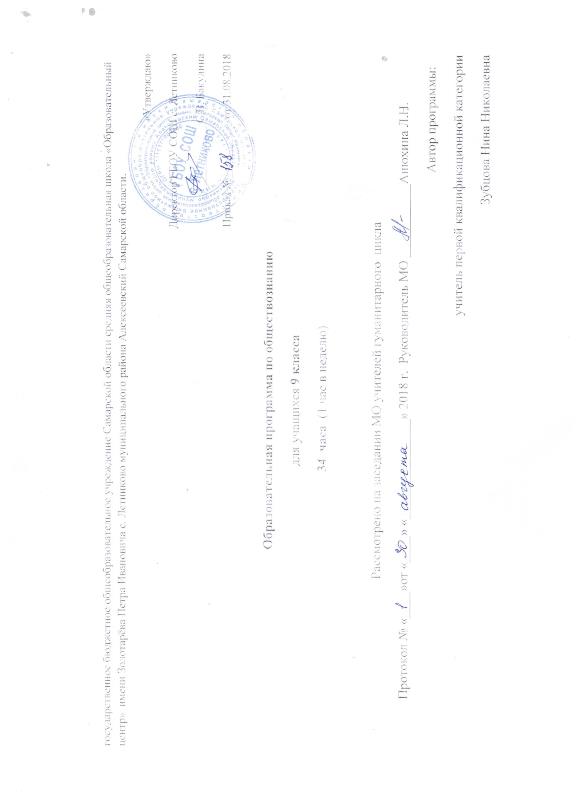                                     Образовательная программа  по обществознанию составлена на основе:- Основной образовательной  программы основного общего образования ГБОУ СОШ с. Летниково  утверждённая  приказом № 76 от 31.08.2015 года- Примерной основной образовательной программы образовательного учреждения. Основная школа. Москва «Просвещение» 2011г.- Фундаментального ядра содержания общего образования и Требований к результатам общего образования, представленных в федеральном государственном стандарте основного общего образования, с учётом основных идей и положений программы развития и формирования универсальных учебных действий для основного общего образования  - Примерной  программы к предметной линии учебников под редакцией Л.Н. Боголюбова. 5-9 классы: пособие для учителей общеобразовательных учреждений/ Л.Н. Боголюбов, Н.И. Городецкая, Л.Ф. Иванова и др.-М.: Просвещение, 2018.Планируемые результаты  учебного предмета обществознание 9  классЛичностными результатами выпускников основной школы, формируемыми при изучении содержания курса по обществознанию, являются • мотивированность и направленность на активное и созидательное участие в будущем в общественной и государственной жизни; • заинтересованность не только в личном успехе, но и в развитии различных сторон жизни общества, в благополучии и процветании своей страны; • ценностные ориентиры, основанные на идеях патриотизма, любви и уважения к Отечеству; на отношении к человеку, его правам и свободам как высшей ценности; на стремлении к укреплению исторически сложившегося государственного единства; на признании равноправия народов, единства разнообразных культур; на убежденности в важности для общества семьи и семейных традиций; на осознании необходимости поддержания гражданского мира и согласия и своей ответственности за судьбу страны перед нынешними и грядущими поколениями.Метапредметные результаты изучения обществознания выпускниками основной школы проявляются в: • умении сознательно организовывать свою познавательную деятельность (от постановки цели до получения и оценки результата); • умении объяснять явления и процессы социальной действительности с научных, социально-философских позиций; рассматривать их комплексно в контексте сложившихся реалий  и возможных перспектив; • способности анализировать реальные социальные ситуации, выбирать адекватные способы деятельности и модели поведения в рамках реализуемых основных социальных ролей (производитель, потребитель и др.); • овладении различными видами публичных выступлений (высказывания, монолог, дискуссия) и следовании этическим нормам и правилам ведения диалога; • умении выполнять познавательные и практические задания, в том числе с использованием проектной деятельности на уроках и в доступной социальной практике, на: 1) использование элементов причинно-следственного анализа; 2) исследование несложных реальных связей и зависимостей; 3) определение сущностных характеристик изучаемого объекта; выбор верных критериев для сравнения, сопоставления, оценки объектов;4) поиск и извлечение нужной информации по заданной теме в адаптированных источниках различного типа; 5) перевод информации из одной знаковой системы в другую (из текста в таблицу, из аудиовизуального ряда в текст и др.), выбор знаковых систем адекватно познавательной и коммуникативной ситуации; 6) объяснение изученных положений на конкретных примерах; 7) оценку своих учебных достижений, поведения, черт своей личности с учетом мнения других людей, в том числе для корректировки собственного поведения в окружающей среде; выполнение в повседневной жизни этических и правовых норм, экологических требований; 8) определение собственного отношения к явлениям современной жизни, формулирование своей точки зрения.Предметными результатами освоения выпускниками основной школы содержания программы по обществознанию являются в сфере: познавательной • относительно целостное представление об обществе и о человеке, о сферах и областях общественной  жизни, механизмах и регуляторах деятельности людей; • знание ряда ключевых понятий базовых для школьного обществознания наук: социологии, экономической теории, политологии, культурологии, правоведения, этики, социальной психологии и философии; умение объяснять с их позиций явления социальной действительности; • знания, умения и ценностные установки, необходимые для сознательного выполнения старшими подростками основных социальных ролей в пределах своей дееспособности; • умения находить нужную социальную информацию в различных источниках; адекватно ее воспринимать, применяя основные обществоведческие термины и понятия; преобразовывать в соответствии с решаемой задачей (анализировать, обобщать, систематизировать, конкретизировать имеющиеся данные, соотносить их с собственными знаниями); давать оценку взглядам, подходам, событиям, процессам с позиций одобряемых современном российском обществе социальных ценностей; ценностно-мотивационной • понимание побудительной роли мотивов в деятельности человека, места ценностей в мотивационной структуре личности, их значения в жизни человека и развитии общества; • знание основных нравственных и правовых понятий, норм и правил, понимание их роли как решающих регуляторов общественной жизни, умение применять эти нормы и правила к анализу и оценке реальных социальных ситуаций, установка на необходимость руководствоваться этими нормами и правилами в собственной повседневной жизни; • приверженность гуманистическим и демократическим ценностям, патриотизму и гражданственности; трудовой • знание особенностей труда как одного из основных видов деятельности человека; основных требований трудовой этики в современном обществе; правовых норм, регулирующих трудовую деятельность несовершеннолетних; • понимание значения трудовой деятельности для личности и для общества; эстетической • понимание специфики познания мира средствами искусства в соотнесении с другими способами познания; • понимание роли искусства в становлении личности и в жизни общества; коммуникативной • знание определяющих признаков коммуникативной деятельности в сравнении с другими видами деятельности; • знание новых возможностей для коммуникации в современном обществе, умение использовать современные средства связи и коммуникации для поиска и обработки необходимой социальной информации; • понимание языка массовой социально-политической коммуникации, позволяющее осознанно воспринимать соответствующую информацию; умение различать факты, аргументы, оценочные суждения; • понимание значения коммуникации в межличностном общении; • умение взаимодействовать в ходе выполнения групповой работы, вести диалог, участвовать в дискуссии, аргументировать собственную точку зрения; • знакомство с отдельными приемами и техниками преодоления конфликтов.Содержание тем учебного курсаТема1. Политика и социальное управление (13ч)Политика и власть. Роль политики в жизни общества. Основные направления политики.Понятие государства, его отличительные признаки. Государственный суверенитет. Внутренние и внешние функции государства. Формы государства.Политический режим. Демократия и тоталитаризм. Демократические ценности. Развитие демократии в современном мире.Правовое государство. Разделение властей. Условия становления правового государства в РФ.Гражданское общество. Местное самоуправление. Пути формирования гражданского общества в РФ.Участие граждан в политической жизни. Участие в выборах. Отличительные черты выборов в демократическом обществе. Референдум. Выборы в РФ. Опасность политического экстремизма.Политические партии и движения, их роль в общественной жизни. Политические партии и движения в РФ. Участие партий в выборах.Средства массовой информации. Влияние СМИ на политическую жизнь общества. Роль СМИ в предвыборной борьбе. Возможности предмета связанные с практической направленностью по теме «Политика и социальное управление» проведение игры  по теме: «Выборы»Тема 2. Право (18 часов)Право, его роль в жизни человека, общества и государства. Понятие нормы права. Нормативно-правовой акт. Виды нормативных актов. Система законодательства.Понятие правоотношения. Виды правоотношений. Субъекты права. Особенности правового статуса несовершеннолетних.Понятие правонарушения. Признаки и виды правонарушений. Понятие и виды юридической ответственности. Презумпция невиновности.Правоохранительные органы. Судебная система РФ. Адвокатура. Нотариат.Конституция — основной закон РФ.Основы конституционного строя РФ. Федеративное устройство. Органы государственной власти в РФ. Взаимоотношения органов государственной власти и граждан.Понятие прав, свобод и обязанностей. Всеобщая декларация прав человека — идеал права. Воздействие международных документов по правам человека на утверждение прав и свобод человека и гражданина в РФ.Права и свободы человека и гражданина в РФ, их гарантии. Конституционные обязанности гражданина. Права ребенка и их защита. Механизмы реализации и защиты прав человека и гражданина в РФ.Гражданские правоотношения. Право собственности. Основные виды гражданско-правовых договоров. Права потребителей.Трудовые правоотношения. Право на труд. Правовой статус несовершеннолетнего работника. Трудоустройство несовершеннолетних.Семейные правоотношения. Брак и развод, неполная семья Порядок и условия заключения брака. Права и обязанности родителей и детей.Административные правоотношения. Административное правонарушение. Виды административных наказаний.Основные понятия и институты уголовного права. Понятие преступления. Пределы допустимой самообороны. Уголовная ответственность несовершеннолетних.Социальные права. Жилищные правоотношения.Международно-правовая защита жертв вооруженных конфликтов. Право на жизнь в условиях вооруженных конфликтов. Защита гражданского населения в период вооруженных конфликтов.Правовое регулирование отношений в сфере образования. Возможности получения общего и профессионального образования в Российской Федерации. Тематическое планирование курса№п\пТема урокаКоличество часов1Политика и власть12-3Государство. Политические режимы24Гражданское общество  и государство15Участие граждан в политической жизни16-7Политические партии и движения28Повторительно-обобщающий урок19Право и его роль в жизни общества и государства110Правоотношения и субъекты права111Правонарушения и юридическая ответственность112Урок - практикум "Правонарушения и юридическая ответственность"113Правоохранительные органы114-16Конституция РФ. Основы Конституционного строя России317-19Права и свободы человека и гражданина320-21Гражданские правоотношения222Право на труд, трудовые правоотношения123Семейные правоотношения124Административные правоотношения125Уголовно-правовые отношения126-27Социальные права228Международно-правовая защита жертв вооружённых конфликтов129Правовое регулирование отношений в сфере образования130-31Повторительно-обобщающие уроки232-34Уроки презентации и защиты творческих работ и проектов3